ARCOLA THEATRE - EQUAL OPPORTUNITIES MONITORING FORMArcola Theatre is an Equal Opportunities employer and is committed to treating all job applications on their merits. The information provided here will not be used in considering your application but will be collected centrally to check that Arcola Theatre is treating all applicants on the basis of their ability to carry out the duties of the post irrespective of gender, race, disability or age. Please tick the boxes below. The information will be separated from the application form and will not be given to the selection panel.TITLE OF POST: GENDER                                                                                                  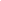 Tick the appropriate box to indicate your genderFemale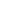 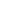 Male			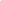 Non-binary		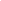 Prefer not to say	ETHNIC ORIGIN WHICH OF THESE OPTIONS BEST DESCRIBES YOUR SEXUAL ORIENTATION? 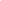 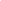 Bisexual						Heterosexual / Straight			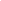 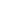 Gay Man						Prefer not to say		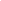 Gay Woman / Lesbian							DISABILITYDo you regard yourself as in any way disabled? 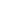 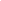 Yes	Prefer not to say 		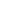 No
Other/Comment________________________________________________________________________________
WHAT IS YOUR CURRENT AGE? 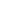 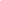 16 – 19						40 – 49			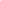 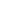 20 – 29						50 – 59		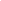 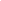 30 – 39						60 – 64		SOCIO-ECONOMIC BACKGROUNDPlease tick the following option that best indicates the occupation of the highest earner in your household when you were aged 14Routine manual and service occupations such as: 
HGV driver, cleaner, porter, packer, labourer, waiter/waitress, bar staff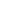 Technical and craft occupations such as: 
motor mechanic, plumber, printer, electrician, gardener, train driver.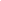 Clerical and intermediate occupations such as: 
secretary, personal assistant, clerical worker, call centre agent, nursery nurse.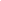 Semi-routine manual and service occupations such as: 
postal worker, machine operative, security guard, caretaker, farm worker, sales assistant.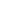 Middle or junior managers such as: 
office manager, retail manager, bank manager, restaurant manager, warehouse manager.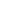 Traditional professional occupations such as: 
accountant, solicitor, medical practitioner, scientist, civil / mechanical engineer.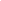 Senior managers or administrators (usually responsible for planning, organising 
and coordinating work, and for finance) such as: finance manager, chief executive.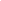 
Unknown/Prefer not to say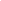 ADVERTISINGWhere did you first learn about this vacancy? Thank you for completing the form!I WOULD DESCRIBE MY ETHNIC ORIGIN AS:I WOULD DESCRIBE MY ETHNIC ORIGIN AS:Please tick one boxPlease tick one boxWhiteBritishWhiteIrishWhiteAny other white background *MixedWhite and Black CaribbeanMixedWhite and Black AfricanMixedWhite and AsianMixedAny other mixed background *Asian or Asian BritishIndianAsian or Asian BritishPakistaniAsian or Asian BritishBangladeshiAsian or Asian BritishAny other Asian background *Black or Black BritishCaribbeanBlack or Black BritishAfricanBlack or Black BritishAny other Black background *Chinese Chinese*Other ethnic group (OE)Please state:Please state:Prefer not to say